بسمه تعالی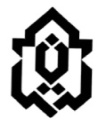     دانشگاه لرستانصورتجلسه دفاع از رساله دکتری  تخصصیجلسه دفاع از رساله خانم/آقای ....................... رشته ..................................گرایش ...................... به شماره دانشجویی ..................................  با عنوان:"............................................................................................................................................................................................................................."در تاريخ 00/00/0000 در دانشكده .............................. دانشگاه لرستان برگزار گرديد و هيأت داوران براساس كيفيت رساله، استماع دفاعيه و نحوه پاسخ به سوالها، رساله ايشان را معادل با 00  واحد، با نمره (به عدد)........................ (به حروف) ................................. و با درجه ....................... براي دريافت درجة دکتری مورد تائيد قرار دادند.            دكتر ...................                     دكتر ......................................                          دكتر ...........................       امضاء و مهر مدیر گروه                امضاء و مهر معاونت آموزشی دانشکده            امضاء و مهر مدير تحصيلات تكميلي دانشگاه